SEMİNER DUYURUSUNOT: Seminer dersi sunumları dinleyicilere açıktır. Anabilim Dalı Başkanı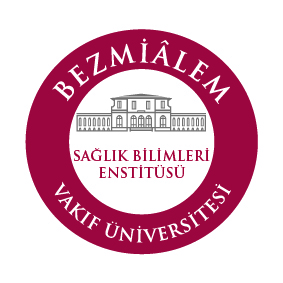 BEZMİALEM VAKIF ÜNİVERSİTESİSAĞLIK BİLİMLERİ ENSTİTÜSÜSeminerin BaşlığıÖğrencinin Adı SoyadıSeminer DanışmanıAnabilim DalıProgramıSeminer Tarihi ve SaatiSeminer Yeri